IBPS RRB PO Prelims Memory Based Paper 2021 - Question PDFDirections (1-5): Study the following information carefully and answer the questions given below:निम्नलिखित जानकारी का ध्यानपूर्वक अध्ययन कीजिए और नीचे दिए गए प्रश्नों के उत्तर दीजिए:Ten persons sit around a circular table; all of them are face inside. Three persons sit between C and F. G sits second to the left of F. Two persons sit between G and A who is not an immediate neighbor of C. L sits immediate left of E, neither of them are immediate neighbor of A. B sits second to the right of K. D sits third to the left of C who is not an immediate neighbor of H.दस व्यक्ति एक वृत्ताकार मेज के चारों ओर बैठे हैं; वे सभी अंदर की ओर उन्मुख हैं। C और F के बीच तीन व्यक्ति बैठे हैं। G, F के बाएं से दूसरे स्थान पर बैठा है। G और A के बीच दो व्यक्ति बैठे हैं, जो C का निकटतम पड़ोसी नहीं है। L, E के ठीक बाएं बैठा है, उनमें से कोई भी A का निकटतम पड़ोसी नहीं है। B, K के दायें से दूसरे स्थान पर बैठा है। D, C के बायें से तीसरे स्थान पर बैठा है, जो H का निकटतम पडोसी नहीं है।Q1. How many persons sit between K and D, when counted from left of K?K के बाएं से गिनने पर, K और D के मध्य कितने व्यक्ति बैठे हैं?(a) Four \ चार(b) Three \ तीन(c) Two \ दो(d) One \ एक(e) None of these \ इनमें से कोई नहींQ2. Who among the following sits third to the right of H?निम्नलिखित में से कौन H के दाएं से तीसरे स्थान पर बैठा है?(a) B(b) C(c) E(d) K(e) None of these \ इनमें से कोई नहीं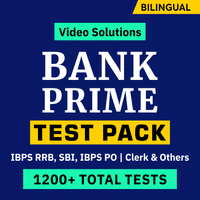 Q3. Which of the following statement is not true about B?निम्नलिखित में से कौन सा कथन B के बारे में सत्य नहीं है?(a) B sits second to the left of A \ B A के बाएं से दूसरे स्थान पर बैठा है(b) B is an immediate neighbor of F \ B F का निकटतम पड़ोसी है(c) The one who sits third to the right of B is an immediate neighbor of D \ B के दाएं से तीसरे स्थान पर बैठा व्यक्ति D का निकटतम पड़ोसी है(d) B is an immediate neighbor of the one who sits third to the left of E \ B उस व्यक्ति का निकटतम पड़ोसी है जो E के बाएं से तीसरे स्थान पर बैठा है(e) All are true \ सभी सत्य हैQ4. Four of the following five pairs are alike in a certain way so form a group, which of the following does not belong to that group?निम्नलिखित पांच युग्म में से चार एक निश्चित तरीके से समान हैं इसलिए एक समूह बनाते हैं, निम्नलिखित में से कौन उस समूह से संबंधित नहीं है?(a) L, C(b) B, A(c) D, E(d) H, L(e) F, GQ5. Who among the following persons sit second to the left of C?निम्नलिखित में से कौन-सा व्यक्ति C के बाएं से दूसरे स्थान पर बैठा है?(a) E(b) L(c) G(d) B(e) None of these \ इनमें से कोई नहींDirections (6-9): In this question, relationship between different elements is shown in the statements. The statements are followed by conclusions. Study the conclusions based on the given statement and select the appropriate answer.इस प्रश्न में कथनों में विभिन्न तत्वों के बीच संबंध को दर्शाया गया है। कथनों के बाद निष्कर्ष निकाले गये हैं। दिए गए कथन के आधार पर निष्कर्षों का अध्ययन कीजिए और उचित उत्तर का चयन कीजिए।Q6. 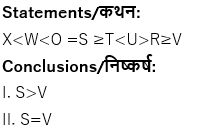 (a) Only conclusion I is true \ केवल निष्कर्ष I सत्य है (b) Only conclusion II is true \ केवल निष्कर्ष II सत्य है (c) Either conclusion I or II is true \ या तो निष्कर्ष I या II सत्य है (d) Both conclusions I and II are true \ निष्कर्ष I और II दोनों सत्य हैं (e) Neither conclusion I nor II is true \ न तो निष्कर्ष I और न ही II सत्य है Q7. 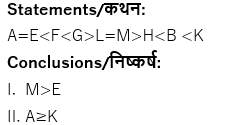 (a) Only conclusion I is true \ केवल निष्कर्ष I सत्य है (b) Only conclusion II is true \ केवल निष्कर्ष II सत्य है (c) Either conclusion I or II is true \ या तो निष्कर्ष I या II सत्य है (d) Both conclusions I and II are true \ निष्कर्ष I और II दोनों सत्य हैं (e) Neither conclusion I nor II is true \ न तो निष्कर्ष I और न ही II सत्य हैQ8. 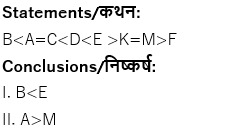 (a) Only conclusion I is true \ केवल निष्कर्ष I सत्य है(b) Only conclusion II is true \ केवल निष्कर्ष II सत्य है (c) Either conclusion I or II is true \ या तो निष्कर्ष I या II सत्य है (d) Both conclusions I and II are true \ निष्कर्ष I और II दोनों सत्य हैं (e) Neither conclusion I nor II is true \ न तो निष्कर्ष I और न ही II सत्य है Q9. 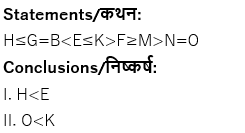 (a) Only conclusion I is true \ केवल निष्कर्ष I सत्य है (b) Only conclusion II is true \ केवल निष्कर्ष II सत्य है(c) Either conclusion I or II is true \ या तो निष्कर्ष I या II सत्य है (d) Both conclusions I and II are true \ निष्कर्ष I और II दोनों सत्य हैं(e) Neither conclusion I nor II is true \ न तो निष्कर्ष I और न ही II सत्य है Q10. If in the word ‘SNITCHED’ vowels are replaced its previous letter and consonant are replaced with its next letter according to English alphabetical series, then how many letters are appeared twice in the new arrangement?यदि शब्द 'SNITCHED' में, अंग्रेजी वर्णमाला श्रृंखला के अनुसार इसके स्वरों को इसके पिछले अक्षर से बदल दिया जाता है और व्यंजन को इसके अगले अक्षर से बदल दिया जाता है, तो नई व्यवस्था में कितने अक्षर दो बार आयेंगे?(a) One \ एक(b) Two \ दो(c) Three \ तीन(d) None \ कोई नहीं(e) More than three \ तीन से अधिकDirections (11-13): Study the following information carefully and answer the questions given below.निम्नलिखित जानकारी का ध्यानपूर्वक अध्ययन कीजिए और नीचे दिए गए प्रश्नों के उत्तर दीजिए।Six persons P, Q, R, S, T and U are of different weights. The 4th heaviest person weight is 64kg. Q is lighter than only T. Two persons in between R and U, whose weight is 51kg. S is not heavier than P.छह व्यक्ति P, Q, R, S, T और U अलग-अलग भार के हैं। चौथे सबसे भारी व्यक्ति का भार 64 किग्रा है। Q, केवल T से केवल हल्का है। R और U के मध्य दो व्यक्ति है, जिसका भार 51 किग्रा है। S, P से भारी नहीं है।Q11. How many persons are lighter than R?कितने व्यक्ति R से हल्के हैं?(a) Three \ तीन(b) Four \ चार(c) Two \ दो(d) None \ कोई नहीं(e) One \ एकQ12. If Q is 10kg heavier than P then, what is the difference between Q’s and U’s weight?यदि Q, P से 10 किग्रा भारी है, तो Q और U के भार में कितना अंतर है?(a) 32kg \ 32 किग्रा(b) 21kg \ 21 किग्रा(c) 23kg \ 23 किग्रा(d) 22kg \ 22 किग्रा(e) 31kg \ 31 किग्राQ13. Who among the following person is just heavier than the one who is 2nd lightest?निम्नलिखित में से कौन दूसरे सबसे हल्के व्यक्ति से ठीक भारी है?(a) S(b) P(c) R(d) T(e) QQ14.Find the odd one out?विषम का चयन कीजिए।(a) AZ(b) DW(c) GT(d) MN(e) JPDirections (15-18): Study the following information carefully and answer the questions given below:निम्नलिखित जानकारी का ध्यानपूर्वक अध्ययन कीजिए और नीचे दिए गए प्रश्नों के उत्तर दीजिए:Nine persons are selected in three different department of a company i.e Marketing, HR and Finance. At least two but not more than four persons are selected in the same department.U selects only with S, but not in marketing department. V and Q are selecting in the same department but not with R. T selects in the marketing department. W and X select in the same department. R neither selects in marketing not HR. P does not select in the same department as W. X selects neither in HR department nor with P.एक कंपनी के तीन अलग-अलग विभागों अर्थात मार्केटिंग, एचआर और फाइनेंस में नौ व्यक्तियों का चयन किया जा रहा हैं। एक ही विभाग में कम से कम दो लेकिन चार से अधिक व्यक्तियों चयन नहीं किया जा रहा हैं।U केवल S के साथ चयनित होता है, लेकिन मार्केटिंग विभाग में नहीं। V और Q का एक ही विभाग में चयन किया जाता हैं लेकिन R के साथ नहीं। T का चयन मार्केटिंग विभाग में होता है। W और X का एक ही विभाग में चयन होता हैं। R का न तो मार्केटिंग में चयन होता है न ही एचआर में। P का चयन, W के समान विभाग में नहीं होता है। X का न तो एचआर विभाग में और न ही P के साथ चयन होता है।Q15. Who among the following is selected in the same department as X?निम्नलिखित में से किसका X के समान विभाग में चयन होता है?(a) P(b) Q(c) V(d) R(e) UQ16. Which of the following statement is true about P?निम्नलिखित में से कौन सा कथन P के बारे में सत्य है?(a) P selects with R \ P का चयन R के साथ होता है(b) P Select in Finance \ P का चयन फाइनेंस में होता है(c) P Selects in Marketing \ P का चयन मार्केटिंग में होता है(d) P selects with U \ P का चयन U के साथ होता है(e) Both (b) and (c) \ दोनों (b) और (d)Q17. Four of the following five pairs are alike in a certain way so form a group, which of the following does not belong to that group?निम्नलिखित पांच युग्म में से चार एक निश्चित तरीके से समान हैं इसलिए एक समूह बनाते हैं, निम्नलिखित में से कौन उस समूह से संबंधित नहीं है?(a) P-X(b) Q-T(c) R-S(d) U-V(e) W-TQ18. How many persons are selected in marketing department?मार्केटिंग विभाग में कितने व्यक्तियों का चयन किया जाता हैं?(a) Two \ दो(b) Four \ चार(c) Three \ तीन(d) Cannot be determined \ निर्धारित नहीं किया जा सकता(e) Same number of persons selected in finance department \ फाइनेंस विभाग में चयनित व्यक्तियों के समान संख्याQ19.How many pairs of digits are there in the number ‘96825173’, each of which have as many digits between them (both forward and backward directions) in the number as they have between them in the number series?संख्या '96825173' में अंकों के ऐसे कितने युग्म हैं, जिनमें प्रत्येक के मध्य संख्या में (आगे और पीछे दोनों दिशाओं में) उतने ही अंक हैं जितने संख्या श्रृंखला में उनके मध्य होते हैं?(a) One \ एक(b) Two \ दो(c) Three \ तीन(d) Four \ चार(e) None of these \ इनमें से कोई नहींDirections (20-24): Study the following information carefully and answer the questions given below.निम्नलिखित जानकारी का ध्यानपूर्वक अध्ययन कीजिये और नीचे दिए गए प्रश्नों के उत्तर दीजिये।Ten persons M, N, O, P, Q, R, S, T, U and V go to the exam on different dates 11 and 16 of five different months January to May but not necessarily in the same order.O goes to the exam on 16th February. More than four persons go to the exam between O and S. The number of persons go for the exam before S is the same as the persons go for the exam after P. V goes just before Q in the same month, which has an even number of days. No one goes between P and M. T goes just before N. U goes after R.दस व्यक्ति- M, N, O, P, Q, R, S, T, U और V पांच अलग-अलग महीने जनवरी से मई की अलग-अलग तिथि- 11 और 16 को परीक्षा देने जाते हैं लेकिन जरूरी नहीं कि समान क्रम में हों।O, 16 फरवरी को परीक्षा के लिए जाता है। O और S के बीच चार से अधिक व्यक्ति परीक्षा देते हैं। S से पहले परीक्षा देने जाने वाले व्यक्तियों की संख्या, P के बाद परीक्षा देने जाने वाले व्यक्तियों की संख्या के समान है। V समान महीने में Q से ठीक पहले जाता है, जिसमें सम संख्या में दिन है। P और M के बीच कोई नहीं जाता है। T, N के ठीक पहले जाता है। U, R के बाद जाता है।Q20. How many persons go for exam after V?V के बाद कितने व्यक्ति परीक्षा देने जाते हैं?(a) One \ एक(b) Three \ तीन(c) Six \ छह(d) Five \ छह(e) None of these \ इनमें से कोई नहींQ21. How many persons go between R and U?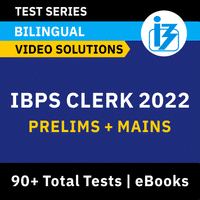 R और U के मध्य कितने व्यक्ति जाते हैं?(a) None \ कोई नहीं(b) Four \ चार(c) More than four \ चार से अधिक(d) Two \ दो(e) None of these \ इनमें से कोई नहींQ22. Which of the following statement is true?निम्नलिखित में से कौन सा कथन सत्य है?I. Only two persons go between M and T \ M और T के बीच केवल दो व्यक्ति जाते हैंII. No one goes before S \ S से पहले कोई नहीं जाता हैIII. T goes on odd numbered date \ T विषम संख्या की तिथि पर जाता है(a) Both I and III \ I और III दोनों(b) Only III \ केवल III(c) Both II and III \ II और III दोनों(d) Only II \ केवल II(e) All I, II and III \ I, II और III सभीQ23. On which date N goes for exam?N किस तिथि को परीक्षा देने जाता है?(a) 16th January \ 16 जनवरी(b) 11th April \ 11 अप्रैल(c) 11th May \ 11 मई(d) 16th March \ 16 मार्च(e) None of these \ इनमें से कोई नहींQ24. Four of the following five are alike in a certain way and so form a group. Find the one who does not belong to that group?निम्नलिखित पांच में से चार एक निश्चित तरीके से समान हैं और इसलिए एक समूह बनाते हैं। वह चुनिए जो उस समूह से संबंधित नहीं है?(a) M(b) N(c) S(d) O(e) VQ25. If we form a meaningful word by the second, fourth, seventh and ninth letter of the word ‘WORKBENCH”, then which of the following will be the third letter of the word thus formed. If more than one word is formed mark Y as your answer. If no meaningful word is formed, mark X as your answer?यदि हम शब्द 'WORKBENCH' के दूसरे, चौथे, सातवें और नौवें अक्षर से एक अर्थपूर्ण शब्द बनाते हैं, तो इस प्रकार बने शब्द का तीसरा अक्षर निम्नलिखित में से कौन सा होगा। यदि एक से अधिक शब्द बनते हैं तो अपना उत्तर Y के रूप में दीजिये। यदि कोई सार्थक शब्द नहीं बनता है, तो अपना उत्तर X के रूप में दीजिये।(a) O(b) X(c) N(d) Y(e) KDirections (26-30): In each of the questions below are given some statements followed by some Conclusions. You have to take the given statements to be true even, if they seem to be at variance from commonly known facts. Read all the conclusions and then decide which of the given conclusions logically follows from the given statements disregarding commonly known facts.नीचे दिए गए प्रत्येक प्रश्न में कुछ कथन और उसके बाद कुछ निष्कर्ष दिए गए हैं। आपको दिए गए कथनों को सत्य मानना है, भले ही वे सर्वज्ञात तथ्यों से भिन्न प्रतीत होते हों। सभी निष्कर्षों को पढ़िए और फिर तय कीजिये कि दिए गए निष्कर्षों में से कौन सा निष्कर्ष सामान्य रूप से ज्ञात तथ्यों की परवाह किए बिना दिए गए कथनों का तार्किक रूप से अनुसरण करता है।Q26. Statements:All Litchi are MangoOnly a few Mango are OrangeOnly a few Orange are PapayaConclusion:I: All Papaya being Mango is a possibilityII: Some orange is Litchiकथन:सभी लीची आम हैंकेवल कुछ आम संतरें हैंकेवल कुछ संतरें पपीते हैंनिष्कर्ष:I: सभी पपीते के आम होने की संभावना हैII: कुछ संतरें लीची है(a) If only conclusion I follows. \ यदि केवल निष्कर्ष I अनुसरण करता है।(b) If only conclusion II follows. \ यदि केवल निष्कर्ष II अनुसरण करता है।(c) If either conclusion I or II follows. \ यदि या तो निष्कर्ष I या II अनुसरण करता है।(d) If neither conclusion I nor II follows. \ यदि न तो निष्कर्ष I और न ही II अनुसरण करता है।(e) If both conclusions I and II follow. \ यदि निष्कर्ष I और II दोनों अनुसरण करते हैं।Q27. Statements:Only a few Cat are RatNo Rat are HorseAll Horse are DogConclusion:I: Some Cat is DogII: No Dog is Catकथन:केवल कुछ बिल्ली चूहे हैंकोई चूहा घोडा नहीं हैसभी घोड़े कुत्ते हैंनिष्कर्ष:I: कुछ बिल्ली कुत्तें हैII: कोई कुता बिल्ली नहीं है(a) If only conclusion I follows. \ यदि केवल निष्कर्ष I अनुसरण करता है।(b) If only conclusion II follows. \ यदि केवल निष्कर्ष II अनुसरण करता है।(c) If either conclusion I or II follows. \ यदि या तो निष्कर्ष I या II अनुसरण करता है।(d) If neither conclusion I nor II follows. \ यदि न तो निष्कर्ष I और न ही II अनुसरण करता है।(e) If both conclusions I and II follow. \ यदि निष्कर्ष I और II दोनों अनुसरण करते हैं।Q28. Statements:All Dream are NightNo Night is StarNo Dream is SweetConclusions:I. Some Star is DreamII. Some Sweet is Night is a possibilityकथन:सभी स्वप्न रात हैंकोई रात सितारे नहीं हैकोई स्वप्न मधुर नहीं हैनिष्कर्ष:I. कुछ सितारे स्वप्न हैंII. कुछ मधुर के रात होने की सम्भावना है(a) If only conclusion I follows. \ यदि केवल निष्कर्ष I अनुसरण करता है।(b) If only conclusion II follows. \ यदि केवल निष्कर्ष II अनुसरण करता है।(c) If either conclusion I or II follows. \ यदि या तो निष्कर्ष I या II अनुसरण करता है।(d) If neither conclusion I nor II follows. \ यदि न तो निष्कर्ष I और न ही II अनुसरण करता है।(e) If both conclusions I and II follow. \ यदि निष्कर्ष I और II दोनों अनुसरण करते हैं।Q29. Statements:Only a few Table are ChairAll Chair are BookOnly a few Book are PenConclusions: I. All Table being Chair is a possibilityII. All Book being Pen is a possibilityकथन:केवल कुछ मेज कुर्सी हैंसभी कुर्सियां पुस्तकें हैंकेवल कुछ पुस्तकें कलम हैंनिष्कर्ष:I. सभी मेज के कुर्सी होने की संभावना हैII. सभी पुस्तकों के कलम होने की संभावना है(a) If only conclusion I follows. \ यदि केवल निष्कर्ष I अनुसरण करता है।(b) If only conclusion II follows. \ यदि केवल निष्कर्ष II अनुसरण करता है।(c) If either conclusion I or II follows. \ यदि या तो निष्कर्ष I या II अनुसरण करता है।(d) If neither conclusion I nor II follows. \ यदि न तो निष्कर्ष I और न ही II अनुसरण करता है।(e) If both conclusions I and II follow. \ यदि निष्कर्ष I और II दोनों अनुसरण करते हैं।Q30. Statements:No Blue are BlackNo Black is BrownAll Brown are VioletConclusions:I: All Blue being Violet is a possibilityII: Some Blue is not Brownकथन:कोई ब्लू ब्लैक नहीं हैकोई ब्लैक ब्राउन नहीं हैसभी ब्राउन वायलेट हैंनिष्कर्ष:I: सभी ब्लू के वायलेट होने की संभावना हैII: कुछ ब्लू ब्राउन नहीं है(a) If only conclusion I follows. \ यदि केवल निष्कर्ष I अनुसरण करता है।(b) If only conclusion II follows. \ यदि केवल निष्कर्ष II अनुसरण करता है।(c) If either conclusion I or II follows. \ यदि या तो निष्कर्ष I या II अनुसरण करता है।(d) If neither conclusion I nor II follows. \ यदि न तो निष्कर्ष I और न ही II अनुसरण करता है।(e) If both conclusions I and II follow. \ यदि निष्कर्ष I और II दोनों अनुसरण करते हैं।Directions (31-35): Study the following information carefully and answer the questions given below.निम्नलिखित जानकारी का ध्यानपूर्वक अध्ययन कीजिये और नीचे दिए गए प्रश्नों के उत्तर दीजिये।Seven persons A, B, C, D, E, F and G take different fruits Apple, Apricot, Banana, Grapes, Guava, Litchi and Papaya (but not necessary in the same order) on different days of the same week starting from Monday.B takes fruit on Wednesday. Two persons take fruit between B and A, who takes banana. The number of persons take fruit after A is same as the number of persons take fruit before E, who takes Papaya. G takes fruit just before D, who takes Grapes. C takes fruit two days before the one who takes Litchi. Both F and G are not taken Apple. F does not take Guava.सात व्यक्ति- A, B, C, D, E, F और G सोमवार से शुरू होकर एक ही सप्ताह के अलग-अलग दिनों में सेब, खुबानी, केला, अंगूर, अमरूद, लीची और पपीता (लेकिन जरूरी नहीं कि समान क्रम में हो) अलग-अलग फल खाते हैं।B बुधवार को फल खाता है। B और A, जो केला खाता है, के मध्य दो व्यक्ति फल खाते हैं। A के बाद फल खाने वाले व्यक्तियों की संख्या, E से पहले फल खाने वाले व्यक्तियों की संख्या के समान है, जो पपीता खाता है। G, D, जो अंगूर खाता है, के ठीक पहले फल खाता है। C लीची खाने वाले से दो दिन पहले खाता लेता है। F और G दोनों सेब नहीं खाते हैं। F अमरूद नहीं खाता है।Q31. Who takes ___ on Friday? ________ शुक्रवार को _______ खाता है।(a) D, Grapes \ D, अंगूर(b) F, Banana \ F, केला(c) E, Apple \ E, सेब(d) G, Litchi \ G, लीची(e) None of these \ इनमें से कोई नहींQ32. Who among the following takes Apricot?निम्नलिखित में से कौन खुबानी लेता है?(a) C(b) B(c) G(d) Either (a) or (c) \ या तो (a) या (c)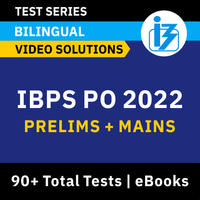 (e) FQ33. Which of the following information is not correct?निम्नलिखित में से कौन सी जानकारी सही नहीं है?(a) A - Saturday \ A- शनिवार(b) B - Litchi \ B- लीची(c) F- Friday \ F- शुक्रवार(d) C- Monday \ C- सोमवार(e) D- Grapes \ D- अंगूरQ34. How many days gap between A and the one who takes Litchi?A और लीची खाने वाले व्यक्तियों के बीच कितने दिनों का अंतर है?(a) Two \ दो(b) Four \ चार(c) More than four \ चार से अधिक(d) One \ एक(e) None of these \ इनमें से कोई नहींQ35. The number of persons take fruit between B and A is same as the number of persons take fruit between ___ and F?B और A के बीच फल खाने वाले व्यक्तियों की संख्या ___ और F के बीच फल खाने वाले व्यक्तियों की संख्या के समान है?(a) A(b) C(c) E(d) G(e) None of these \ इनमें से कोई नहींDirections (36-40): Study the following information carefully and answer the questions given below.निम्नलिखित जानकारी का ध्यानपूर्वक अध्ययन कीजिये और नीचे दिए गए प्रश्नों के उत्तर दीजिये।In a certain code language:“exam is mandatory for all” is coded as “pq wr ty mr cg”“easy exam is here” is coded as “yr wr pq ks”“good for mandatory exam” is coded as “gt ty mr wr”“good exam for all” is coded as “gt wr ty cg”एक निश्चित कूट भाषा में:“exam is mandatory for all” को “pq wr ty mr cg” के रूप में कूटबद्ध किया जाता है“easy exam is here” को “yr wr pq ks” के रूप में कूटबद्ध किया जाता है“good for mandatory exam” को “gt ty mr wr” के रूप में कूटबद्ध किया जाता है“good exam for all” को “gt wr ty cg” के रूप में कूटबद्ध किया जाता हैQ36. What is the code for “good exam” in the given code language?दी गई कूट भाषा में “good exam” के लिए कूट क्या है?(a) pq wr(b) cg gt(c) mr wr(d) gt wr(e) None of these \ इनमें से कोई नहींQ37. The code “cg” is coded for which of the following word?कूट “cg” को निम्नलिखित में से किस शब्द के लिए कूटबद्ध किया गया है?(a) Mandatory(b) here(c) all(d) exam(e) None of these \ इनमें से कोई नहींQ38. What is the code for “here” in the given code language?दी गई कूट भाषा में “here” के लिए क्या कूट है?(a) ks(b) cg(c) yr(d) gt(e) Either (a) or (c) \ या तो (a) या (c)Q39. If “tuff exam easy” is coded as “wr ks ft” then what is the code for “merit is here”?यदि “tuff exam easy” को “wr ks ft” के रूप में कूटबद्ध किया जाता है, तो “merit is here” का कूट क्या होगा?(a) sq pq ks(b) yr wr cg(c) ks gt pq(d) yr pq sw(e) None of these \ इनमें से कोई नहींQ40. The code “ks gt” is code for?कूट “ks gt” किसके लिए कूट है?(a) for easy(b) here for(c) good here(d) easy good(e) Can’t be determined \ निर्धारित नहीं किया जा सकताDirections (41-46): What will come in the place of question (?) mark in following number series.निम्नलिखित संख्या श्रृंखला में प्रश्नचिह्न (?) के स्थान पर क्या आएगा?Q41. 1005, 1000, 985, 960, 925, ?(a) 895(b) 890(c) 880(d) 870(e) 875Q42. 8, 10, 23, 73, ?, 1491(a) 307(b) 302(c) 293(d) 295(e) 297Q43. 4, 8, 35, 51, 176, ?(a) 212(b) 222(c) 202(d) 204(e) 206Q44. 500, ?, 250, 750, 187.5, 937.5(a) 1000(b) 500(c) 250(d) 125(e) 1500Q45. 44, 46, 50, 58, 74, ?(a) 96(b) 116(c) 108(d) 106(e) 104Q46. 88, 99, 92, 97, 94, ?(a) 98(b) 92(c) 96(d) 102(e) 100Directions (47-51): Bar graph given below shows number of pages typing by five (A, B, C, D & E) different people on two (Monday & Tuesday) different days. Read the data carefully and answer the questions.नीचे दिया गया बार ग्राफ पांच (A, B, C, D और E) अलग-अलग व्यतियों द्वारा दो अलग-अलग दिनों (सोमवार और मंगलवार) में टाइप किये गए पृष्ठों की संख्या को दर्शाता है। आकड़ों का ध्यानपूर्वक अध्ययन कीजिए और प्रश्नों के उत्तर दीजिये।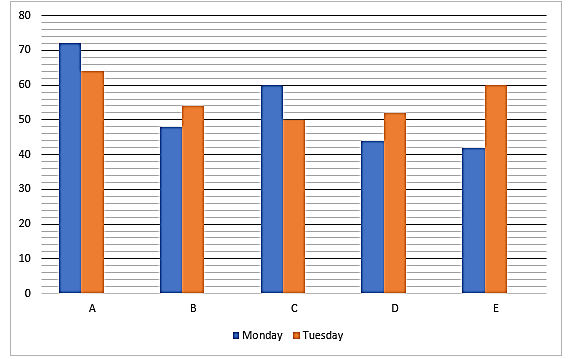 Q47. Total number of pages typed by B & E together on Monday is what percent more than total number of pages typed by C on Tuesday?सोमवार को B और E द्वारा मिलकर टाइप किए गए पृष्ठों की कुल संख्या, मंगलवार को C द्वारा टाइप किए गए पृष्ठों की कुल संख्या से कितने प्रतिशत अधिक है?(a) 64%(b) 80%(c) 90%(d) 96%(e) 60%Q48. Find the approximate difference between the average number of pages typed by A, C & D on Monday and total number pages typed by A & E together on Tuesday?सोमवार को A, C और D द्वारा टाइप किए गए पृष्ठों की औसत संख्या तथा मंगलवार को A और E द्वारा टाइप किए गए कुल पृष्ठों की संख्या के बीच अंतर (लगभग) ज्ञात कीजिए।(a) 65(b) 72(c) 68(d) 62(e) 56Q49. Find the ratio of total pages typed by C on both given days to total pages typed by D & E together on Tuesday?दोनों दिए गए दिनों में C द्वारा टाइप किए गए कुल पृष्ठों का मंगलवार को D और E द्वारा टाइप किए गए कुल पृष्ठों से अनुपात ज्ञात कीजिए।(a) 56 : 55(b) 55 : 54(c) 55 : 58(d) 55 : 56(e) 55 : 62Q50. If total pages typed by B on Wednesday is 37.5% more than that of Monday and total pages typed by E on Wednesday is 6 more than that of by B on Wednesday, then find total number of pages typed by E on Monday, Tuesday & Wednesday together?यदि बुधवार को B द्वारा टाइप किए गए कुल पृष्ठ, सोमवार को B द्वारा टाइप किए गए कुल पृष्ठ की तुलना में 37.5% अधिक हैं तथा बुधवार को E द्वारा टाइप किए गए कुल पृष्ठ, बुधवार को B द्वारा टाइप किए गए पृष्ठों की कुल संख्या से 6 अधिक हैं, तो सोमवार, मंगलवार और बुधवार को एकसाथ E द्वारा टाइप किए गए पृष्ठों की कुल संख्या ज्ञात कीजिए।(a) 174(b) 172(c) 176(d) 178(e) 170Q51. Total pages typed by B, D & E together on Tuesday is how much more or less than total pages typed by A & C together on Monday?मंगलवार को B, D और E द्वारा मिलकर टाइप किए गए कुल पृष्ठ, सोमवार को A और C द्वारा मिलाकर टाइप किए गए कुल पृष्ठों से कितने अधिक या कम हैं?(a) 32(b) 44(c) 34(d) 36(e) 38Directions (52 -56): Table given below shows total number of students (males and females) in three different colleges and number of students (males and females) speak French out of total students in each college. Read the data carefully and answer the questions.Note – Student in each college speak only either French or German.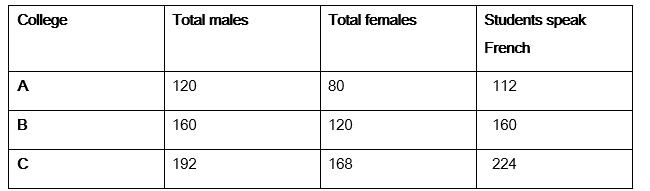 नीचे दी गई तालिका तीन अलग-अलग कॉलेजों में विद्यार्थियों (पुरुषों और महिलाओं) की कुल संख्या और प्रत्येक कॉलेज में कुल विद्यार्थियों में से फ्रेंच बोलने वाले विद्यार्थियों (पुरुषों और महिलाओं) की संख्या को दर्शाती है। आंकड़ों को ध्यानपूर्वक पढ़िए और दिए गए प्रश्नों के उत्तर दीजिये।नोट- प्रत्येक कॉलेज के विद्यार्थी केवल फ्रेंच या जर्मन बोलते हैं।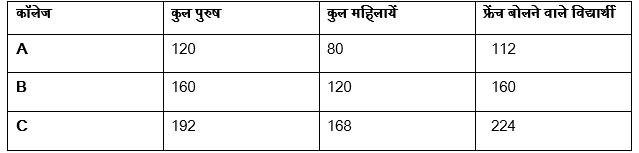 Q52. If total females speak French from B is 72, then find difference between total malesand females speak German from the same college?यदि B से फ्रेंच बोलने वाली महिलाओं की कुल संख्या 72 है, तो समान कॉलेज से जर्मन बोलने वाले पुरुषों और महिलाओं की कुल संख्या के बीच अंतर ज्ञात कीजिए?(a) 24(b) 36(c) 32(d) 16(e) 40Q53. If 62.5% of total students speak French from C are males, then find the difference between total females speak French from C and total students speak German from A?यदि C से फ्रेंच बोलने वाले कुल विद्यार्थियों में से 62.5% पुरुष हैं, तो C से फ्रेंच बोलने वाली कुल महिलाओं और A से जर्मन बोलने वाले कुल विद्यार्थियों के बीच अंतर ज्ञात कीजिए?(a) 2(b) 4(c) 6(d) 8(e) 12Q54. If 70% of total females from B speak French and 32 of total students speak French from A are females, then find total males speak German from B are what percent less than total males speak French from A?यदि B की कुल महिलाओं में से 70% फ्रेंच बोलती हैं और A से फ्रेंच बोलने वाले कुल विद्यार्थियों में से 32 महिलाएं हैं, तो ज्ञात कीजिए कि B से जर्मन बोलने वाले कुल पुरुष A से फ्रेंच बोलने वाले कुल पुरुषों से कितने प्रतिशत कम हैं?(a) 0.5%(b) 5%(c) 2%(d) 1%(e) 0.25%Q55. Find ratio of total students speaks German from all the three colleges together to total males in A & B together?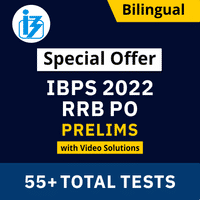 सभी तीन कॉलेजों से मिलाकर जर्मन बोलने वाले कुल विद्यार्थियों का A और B में मिलाकर कुल पुरुषों से अनुपात ज्ञात कीजिए?(a) 41 : 35(b) 35 : 43(c) 43 : 37(d) 43 : 35(e) 43 : 33Q56. The ratio of female speaks German to French from C is 4 : 3 and total females speaks German from college M are 24 less than total males speak French from C. If ratio of total males to females speaks German from college M is 4 : 5 and there are total 480 student in college M, then find total number of students speak French from M (Student in college M speak only either French or German)?C से जर्मन बोलने वाली महिलाओं का फ्रेंच बोलने वाली महिलाओं से अनुपात 4:3 है और कॉलेज M से जर्मन बोलने वाली कुल महिलायें कॉलेज C से फ्रेंच बोलने वाले पुरुषों की कुल संख्या से 24 कम है। यदि कॉलेज M से जर्मन बोलने वाले पुरुषों का महिलाओं से अनुपात 4:5 है और कॉलेज M में कुल 480 विद्यार्थी हैं, तो M से फ्रेंच बोलने वाले विद्यार्थियों की कुल संख्या ज्ञात कीजिए (कॉलेज M के विद्यार्थी केवल फ्रेंच या जर्मन बोलते हैं)?(a) 168(b) 192(c) 212(d) 172(e) 182Q57. Circumference of a circle is 88 cm and radius of the cylinder is 3/4 of the diameter of the circle. If height of cylinder is 12 cm, then find the volume  of the cylinder?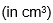 एक वृत्त की परिधि 88 सेमी है और बेलन की त्रिज्या, वृत्त के व्यास का 3/4 है। यदि बेलन की ऊँचाई 12 सेमी है, तो बेलन का आयतन ज्ञात कीजिए।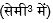 (a) 16638(b) 16632(c) 16648(d) 16378(e) 16366Q58. A & B invested Rs. 4200 and Rs. 4000 respectively in a business and after six months B withdrew Rs. 500 from his initial investment. If after one year the profit share of B is Rs. 3000, then find the total profit?A और B ने एक व्यवसाय में क्रमशः 4200 रुपये और 4000 रुपये का निवेश किया और छह महीने के बाद B ने अपने प्रारंभिक निवेश से 500 रुपये वापस ले लिए। यदि एक वर्ष के पश्चात् अर्जित होने वाले लाभ में B का हिस्सा 3000 रुपये है, तो कुल लाभ ज्ञात कीजिए?(a) Rs. 6360 \ 6360 रुपये(b) Rs. 6160 \ 6160 रुपये(c) Rs. 6560 \ 6560 रुपये(d) Rs. 5960 \ 5960 रुपये(e) Rs. 6320 \ 6320 रुपयेQ59. Six years hence the ratio of age of A to B will be 5 : 6 and present age of A is 24 years. Find how many years will take by B to getting age of 39 years?छह वर्ष बाद A और B की आयु का अनुपात 5:6 होगा और A की वर्तमान आयु 24 वर्ष है। ज्ञात कीजिए कि B को 39 वर्ष की आयु प्राप्त करने में कितने वर्ष का समय लगेगा?(a) 3 years \ 3 वर्ष(b) 6 years \ 6 वर्ष(c) 10 years \ 10 वर्ष(d) 9 years \ 9 वर्ष(e) 12 years \ 12 वर्षQ60. Pipe A and pipe B together can fill the tank in 24 minutes, while pipe A, pipe B and pipe C together can fill the tank in 30 minutes and Pipe B and Pipe C together can fill the tank in 60 minutes. In how many minutes pipe A alone can fill the same tank completely.पाइप A और पाइप B मिलकर टैंक को 24 मिनट में भर सकते हैं, जबकि पाइप A, पाइप B और पाइप C मिलकर टैंक को 30 मिनट में भर सकते हैं और पाइप B और पाइप C मिलकर टैंक को 60 मिनट में भर सकते हैं। पाइप A अकेले उसी टैंक को कितने मिनट में पूर्णतः भर सकता है?(a) 40(b) 120(c) 80(d) 60(e) 100Q61. B is 20% less efficient than A, who completes a work in 72 days. C alone can complete the same work in 60 days. If all three started working alternatively starting with A and followed by B and C respectively, then find in how many days the work will be completed?B, A से 20% कम कार्यकुशल है, जो एक कार्य को 72 दिनों में समाप्त करता है। C अकेले उसी कार्य को 60 दिनों में समाप्त कर सकता है। यदि तीनों क्रमशः A से शुरू करते हुए एकांतर रूप से कार्य करना आरम्भ करते हैं और उसके बाद क्रमशः B और C कार्य करना शुरू करते हैं, तो ज्ञात कीजिए कि कार्य कितने दिनों में समाप्त हो जाएगा?(a) 20 days \ 20 दिन(b) 30 days \ 30 दिन(c) 36 days \ 36 दिन(d) 72 days \ 72 दिन(e) 64 days \ 64 दिनQ62. Train A crosses a man running in opposite direction in 16 seconds. Speed of man is 18 km/hr. and speed of train A is 72 km/hr. Find length of train A (in meters)?ट्रेन A विपरीत दिशा में दौड़ रहे एक व्यक्ति को 16 सेकंड में पार करती है। व्यक्ति की गति 18 किमी/घंटा है और ट्रेन A की गति 72 किमी/घंटा है। ट्रेन A की लंबाई (मीटर में) ज्ञात कीजिए?(a) 280(b) 360(c) 480(d) 600(e) 400Q63. A man sold a table at 33% profit after allowing a discount of 5% on it. Had he sold the table at marked price, then he would have earned Rs.420 more profit. Find cost price of table (in Rs.)?एक व्यक्ति ने एक मेज 5% की छूट देने के पश्चात् 33% लाभ पर बेची। यदि वह मेज को अंकित मूल्य पर बेचता, तो उसे 420 रुपये अधिक लाभ होता। मेज का क्रय मूल्य ज्ञात कीजिये (रुपये में)?(a) 6000(b) 7200(c) 6600(d) 7800(e) 8400Q64. Deepak invested some amount on SI out of Rs.47000 and rest amount on C.I. for two years. If S.I. is offering 12% p.a. and C. I. is offering 15% p.a. compounding annually and C.I. is Rs.532.5 more than S.I., then find amount invested by Deepak on C.I?दीपक ने 47000 रुपये में से, दो वर्षों के लिए कुछ राशि साधारण ब्याज पर और शेष राशि चक्रवृद्धि ब्याज पर निवेश की। यदि वार्षिक संयोजित करने पर साधारण ब्याज की दर 12% प्रति वर्ष और चक्रवृद्धि ब्याज की दर 15% प्रति वर्ष है और चक्रवृद्धि ब्याज, साधारण ब्याज से 532.5 रुपये अधिक है, तो दीपक द्वारा चक्रवृद्धि ब्याज पर निवेश की गयी धनराशि ज्ञात कीजिये।(a) Rs.23000(b) Rs.22000(c) Rs.21000(d) Rs.25000(e) Rs.24000Q65. A vessel contains mixture in which 25% is water and rest is milk. If 40 liters more water added in vessel, then quantity of water becomes 40% of mixture. Find the quantity of milk in the vessel?एक बर्तन में 25% पानी है और शेष दूध है। यदि बर्तन में 40 लीटर अधिक पानी मिला दिया जाए, तो पानी की मात्रा मिश्रण की 40% हो जाएगी। बर्तन में दूध की मात्रा ज्ञात कीजिए।(a) 100 l(b) 140 l(c) 160 l(d) 120 l(e) 80 lQ66. A bag contains 8 red balls, 5 green balls and 7 black balls. If two balls are drawn from the bag randomly, then find the probability of getting exactly one red ball.एक बैग में 8 लाल गेंदें, 5 हरी गेंदें और 7 काली गेंदें हैं। यदि बैग में से दो गेंदें यादृच्छिक रूप से निकाली जाती हैं, तो ठीक एक लाल गेंद प्राप्त होने की प्रायिकता ज्ञात कीजिए।(a) 14/57(b) 28/95(c) 4/19(d) 48/95(e) None of the above. \ इनमें से कोई नहींQ67. 40% of ‘x’ is equal to 30% of ‘y’. If average of x & y is 30 more than x, then find 75% of the ‘y’? 'x' का 40%, 'y' के 30% के बराबर है। यदि x और y का औसत, x से 30 अधिक है, तो 'y' का 75% ज्ञात कीजिए।(a) 180(b) 150(c) 240(d) 210(e) 360Q68. The difference between CI earned in two years and SI received in 3 years on the sum of Rs. 2000 is Rs. 205. Find the rate of simple interest for the 3rd year if the rate of interest for the first two years is 15% on both CI and SI? (S.I. of 3 year is more than C.I. of 2 year)2000 रु. रुपये की धनराशि पर 2 वर्ष में प्राप्त चक्रवृद्धि ब्याज और 3 वर्ष में प्राप्त साधारण ब्याज का अंतर 205 है। यदि चक्रवृद्धि ब्याज और साधारण ब्याज दोनों पर पहले दो वर्षों के लिए ब्याज दर 15% है, तो तीसरे वर्ष के लिए साधारण ब्याज की दर ज्ञात कीजिए। (3 वर्ष का साधारण ब्याज, 2 वर्ष के चक्रवृद्धि ब्याज से अधिक है)(a) 12.5%(b) 10%(c) 15%(d) 5%(e) 11% Q69. A boat can cover certain distance in upstream in 16 minutes and the same distance in still water in 12 minutes. Find the time taken by boat to cover same distance in downstream. एक नाव एक निश्चित दूरी को धारा के प्रतिकूल 16 मिनट और समान दूरी को शांत जल में 12 मिनट तय कर सकता है। धारा के अनुकूल समान दूरी तय करने के लिए नाव द्वारा लिया गया समय ज्ञात कीजिए।(a) 8 minutes \ 8 मिनट(b) 9.6 minutes \ 9.6 मिनट(c) 10 minutes \ 10 मिनट(d) 8.8 minutes \ 8.8 मिनट(e) 9.4 minutes \ 9.4 मिनटDirections (70-74): study the given information carefully and answer the questions.दी गई जानकारी का ध्यानपूर्वक अध्ययन कीजिए और प्रश्नों के उत्तर दीजिए।Total 1000 students appeared in three (GMAT, CRE & CAT) different exams. Some students appeared in single exam, while some appeared more than it. 20 students appeared in all three exams. 150 students appeared in more than one exam. 200 students appeared in only CAT, while 280 students appeared in only CRE. 40% of total students appeared in CRE.Number of students appeared for both GMAT & CRE but not CAT is equal to number of students appeared for both CAT and CRE but not for GMAT.कुल 1000 छात्र तीन (GMAT, CRE और CAT) विभिन्न परीक्षाओं में उपस्थित होते है। कुछ छात्र एकल परीक्षा में उपस्थित हुए, जबकि कुछ इससे अधिक में उपस्थित होते है। तीनों परीक्षाओं में 20 छात्र शामिल होते है। एक से अधिक परीक्षाओं में 150 छात्र उपस्थित होते है। केवल CAT में 200 छात्र उपस्थित होते है, जबकि 280 छात्र केवल CRE में उपस्थित होते है। कुल छात्रों का 40% CRE में उपस्थित होता है।GMAT और CRE दोनों लेकिन CAT के लिए नहीं उपस्थित होने वाले छात्रों की संख्या, CAT और CRE दोनों लेकिन GMAT के लिए नहीं उपस्थित होने वाले छात्रों की संख्या के बराबर है।Q70. How many students appeared in only GMAT & CAT together?केवल GMAT और CAT में एकसाथ कितने छात्र उपस्थित हुए।(a) 20(b) 30(c) 50(d) 40(e) 10Q71. Total students appeared in only GMAT exam are what percent of students appeared in only CAT exam?केवल GMAT परीक्षा में उपस्थित होने वाले कुल छात्र, केवल CAT परीक्षा में उपस्थित होने वाले छात्रों का कितना प्रतिशत है?(a) 140%(b) 150%(c) 175%(d) 165%(e) None of these / इनमें से कोई नहींQ72. What is the ratio of students appeared in both GMAT & CAT exams together to students appeared in all three exams?GMAT और CAT दोनों परीक्षाओं में एकसाथ उपस्थित होने वाले छात्रों का तीनों परीक्षाओं में उपस्थित होने वाले छात्रों से अनुपात कितना है?(a) 3:2(b) 2:3(c) 3:5(d) 5:3(e) 5:2Q73. Students appeared in GMAT exam are what percent more than students appeared in CAT exam?GMAT परीक्षा में उपस्थित होने वाले छात्र, CAT परीक्षा में उपस्थित होने वाले छात्रों से कितने प्रतिशत अधिक हैं?(a) 40%(b) 85%(c) 33.33%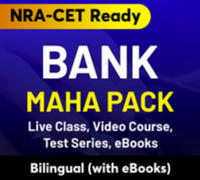 (d) 12.5%(e) 56.67%Q74. How many students appeared in only one exam?कितने छात्र केवल एक परीक्षा में उपस्थित होते है?(a) 860(b) 870(c) 850(d) 830(e) 84Directions (75-80): In the following questions there are two equations given. You have to solve both the equations and give answer:निम्नलिखित प्रश्नों में दो समीकरण दिए गए हैं। आपको दोनों समीकरणों को हल करना है और उत्तर देना है:Q75. 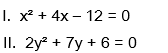 (a)  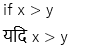 (b)  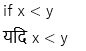 (c)  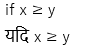 (d)  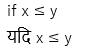 (e) 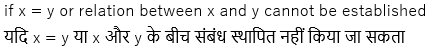 Q76. 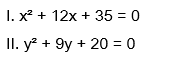 (a)  (b)  (c)  (d)  (e) Q77. 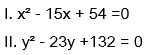 (a)  (b)  (c)  (d)  (e) Q78. 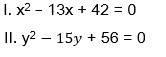 (a)  (b)  (c)  (d)  (e) Q79. 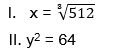 (a)  (b)  (c)  (d)  (e) Q80. 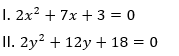 (a)  (b)  (c)  (d)  (e) 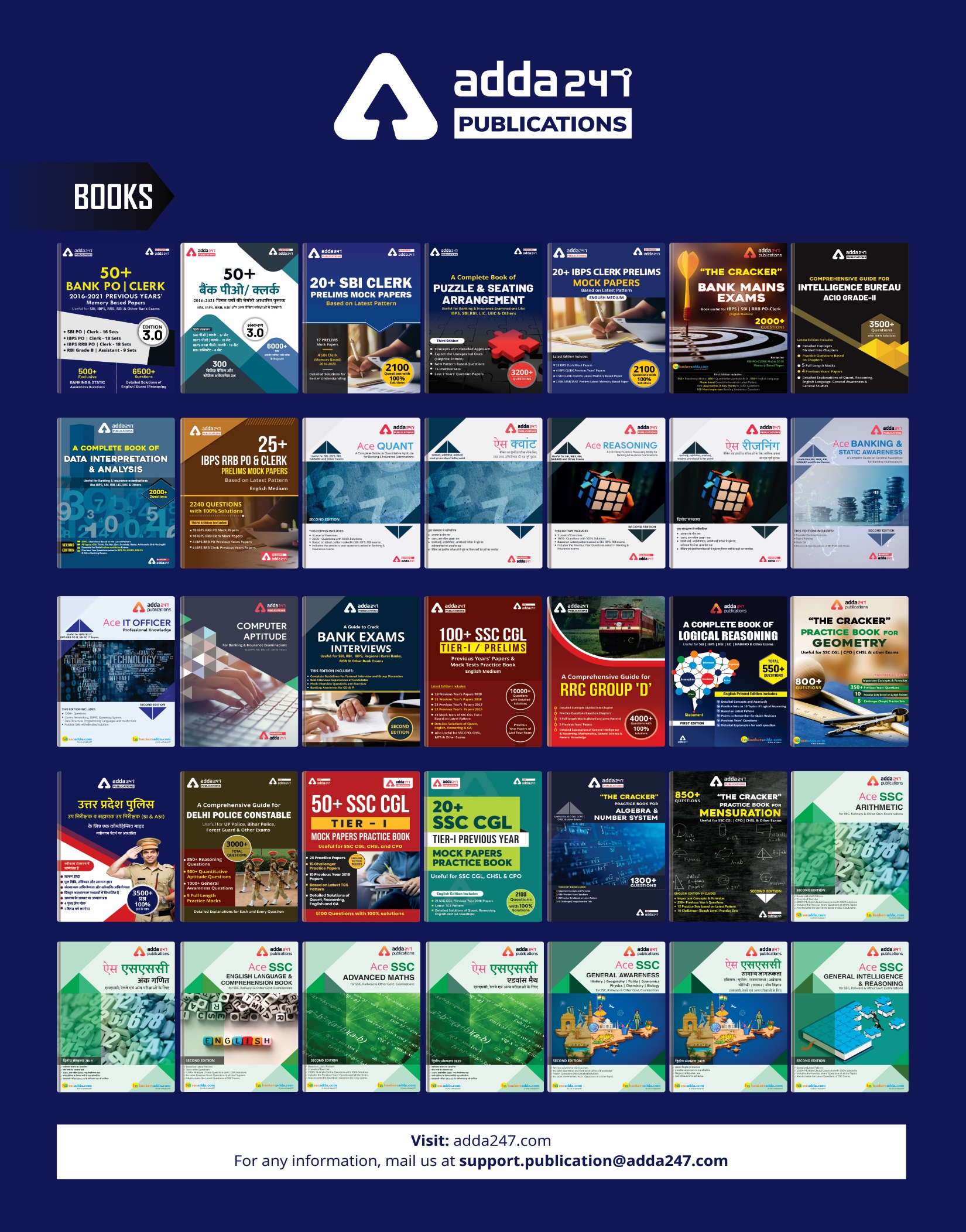 